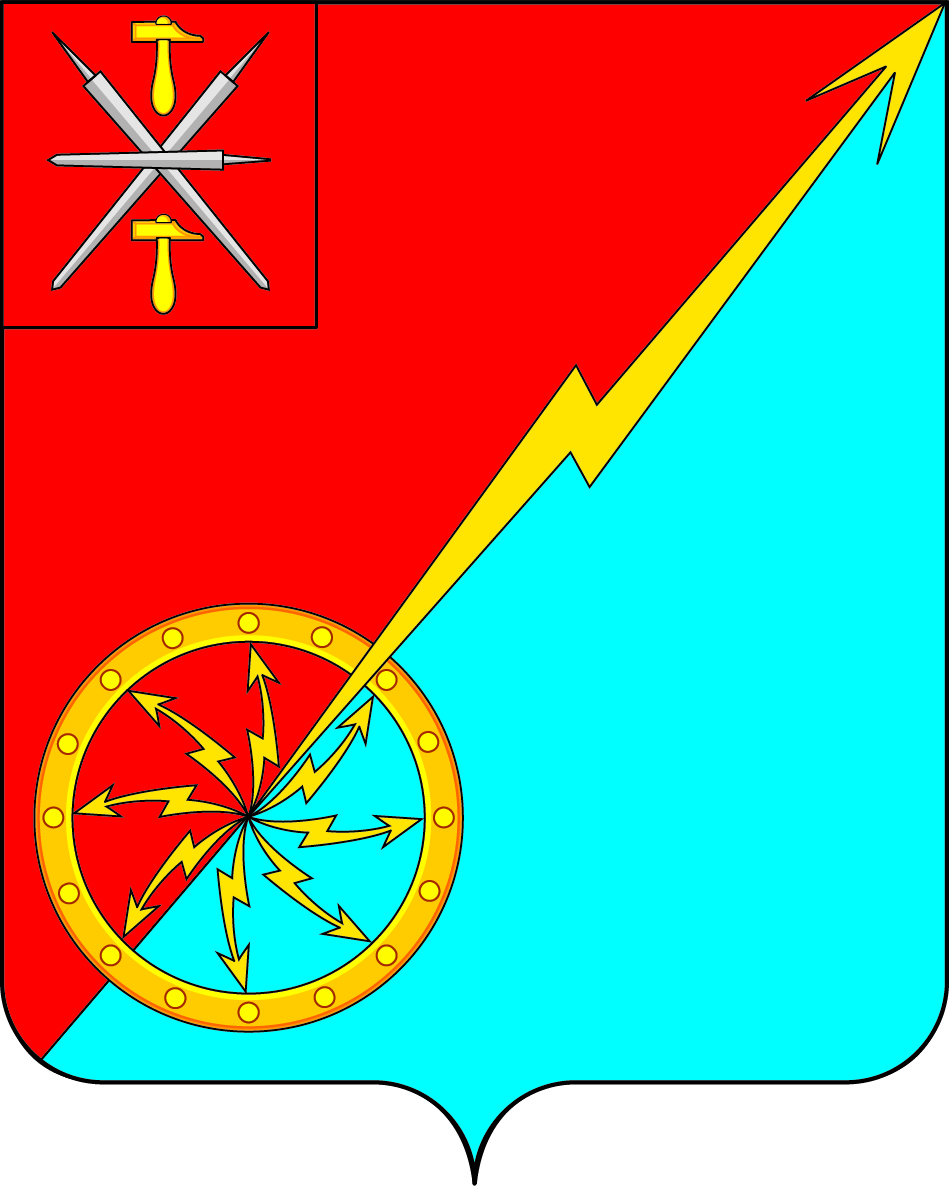 О внесении изменений в постановление администрации муниципального образования город Советск Щекинского  от 06 мая 2014года №5-48 «О комиссии по соблюдению требований к служебному поведению муниципальных служащих и урегулированию конфликта интересов администрации муниципального образования город Советск Щекинского района».В соответствии с Федеральным законом от 06.10.2003 N 131-ФЗ «Об общих принципах организации местного самоуправления в Российской Федерации», в целях реализации Федеральных законов от 25.12.2008 N 273-ФЗ «О противодействии коррупции», от 02.03.2007 N 25-ФЗ «О муниципальной службе в Российской Федерации», Указа Президента Российской Федерации от 19.05.2008 N 815 «О мерах по противодействию коррупции», Указа Президента Российской Федерации от 01.07.2010 N 821 «О комиссиях по соблюдению требований к служебному поведению федеральных государственных служащих и урегулированию конфликта интересов», Закона Тульской области от 12.11.2008 N 1108-ЗТО «Об отдельных мерах по противодействию коррупции в Тульской области», Постановления губернатора Тульской области от 22 августа 2008 года N 44-пг «О совете при губернаторе Тульской области по противодействию коррупции», на основании Устава муниципального образования город Советск Щекинского района администрация муниципального образования город Советск Щекинского района ПОСТАНОВЛЯЕТ:1. Внести изменения в части приложения 1 постановления администрации муниципального образования  город Советск  Щекинского района от 06.05.2014 года № 5-48 «О комиссии по соблюдению требований к служебному поведению муниципальных служащих и урегулированию конфликта интересов администрации муниципального образования город Советск Щекинского района», приложение 1 изложить в новой редакции (Приложение 1).Настоящее постановление обнародовать на информационном стенде в администрации МО г. Советск по адресу: г. Советск, пл. Советов, д. 1 и разместить на официальном сайте МО город Советск..3. Постановление вступает в силу со дня обнародования.Глава администрации муниципального образованиягород Советск Щекинского района                                      Н.В.МясоедовСогласовано:О.А.ПузочкинаН.Ю.ГрековаИсп.Романова Н.Н.Тел. 74-5-41Приложение 1 к постановлению администрациимуниципального образования город Советскот _______________ года  №_____СОСТАВкомиссии по соблюдению требований к служебному поведениюмуниципальных служащих и урегулированию конфликта интересовмуниципального образования город Советск  Щекинского районаРоссийская Федерация                                                                                            Щекинский район Тульской областиРоссийская Федерация                                                                                            Щекинский район Тульской областиАдминистрация муниципального образования город Советск Щекинского районаАдминистрация муниципального образования город Советск Щекинского района	  ПОСТАНОВЛЕНИЕ	  ПОСТАНОВЛЕНИЕ20 ноября 2017г. № 11-249Председатель Комиссии:Председатель Комиссии:Председатель Комиссии:Борискин ВладимирИгоревич-Заместитель главы администрации муниципального образования город Советск Заместитель Председателя Комиссии:Заместитель Председателя Комиссии:Заместитель Председателя Комиссии:Грекова Наталья Юрьевна-Начальник сектора по финансовым вопросам и муниципальному заказуСекретарь Комиссии:Секретарь Комиссии:Секретарь Комиссии:Пузочкина Ольга Александровна-Начальник отдела по административно-правовым вопросам и земельно-имущественным отношениямЧлены комиссии:Члены комиссии:Члены комиссии:Михель Наталья Александровна Алехина Наталья ВалентиновнаРоманова НатальяНиколаевна---Консультант сектора по финансовым вопросам и муниципальному заказуКонсультант отдела по административно-правовым вопросам и земельно-имущественным отношениям Инспектор отдела по административно-правовым вопросам и земельно-имущественным отношениям Представитель главного управления государственной службы и кадров аппарата правительства Тульской области (по согласованию)